Blog Assignment 13 for Class 9Computer Science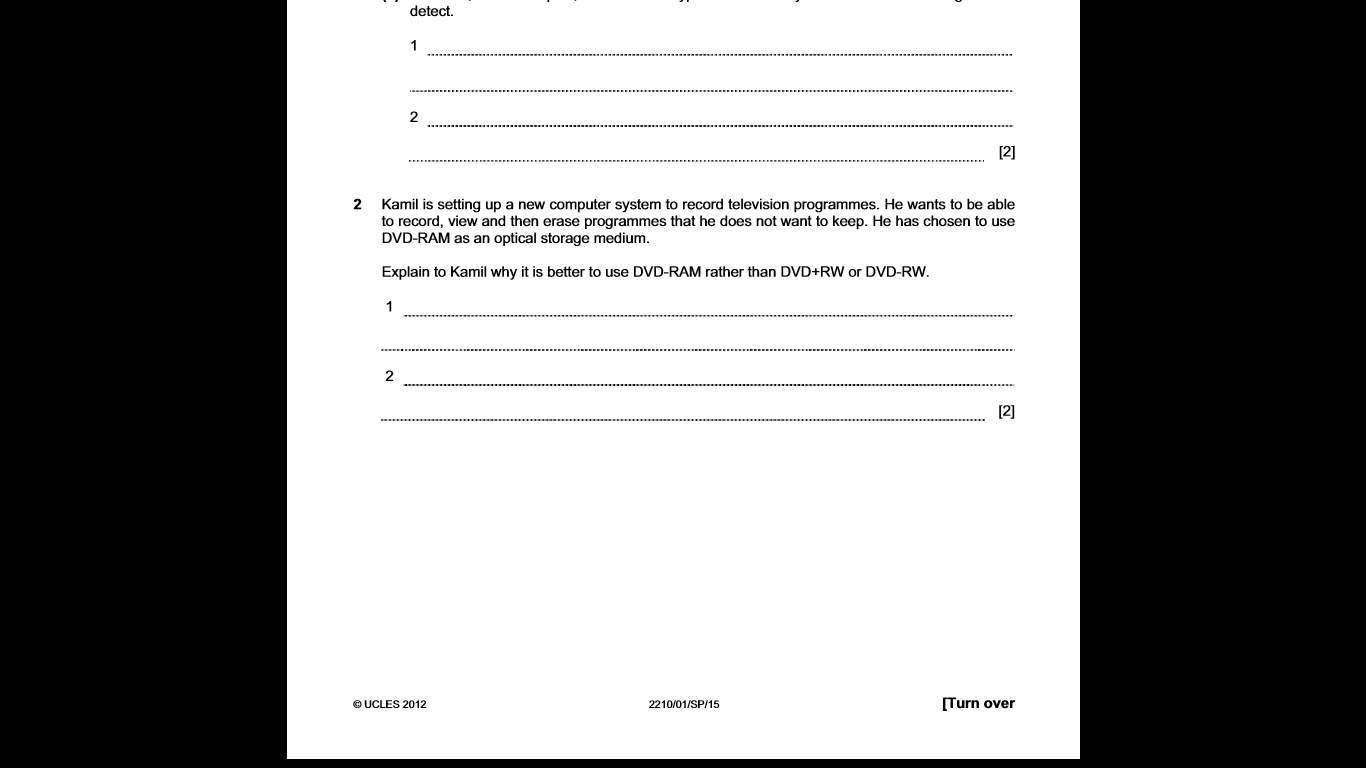 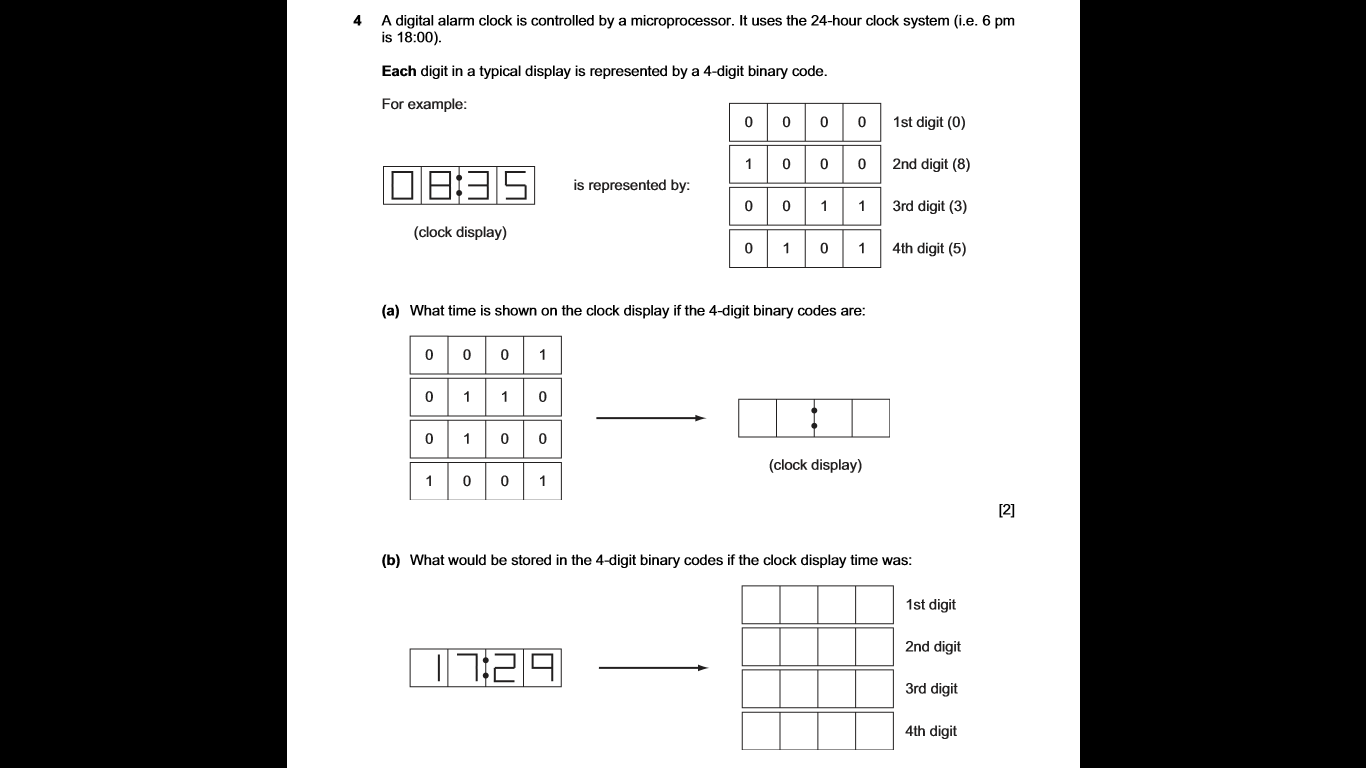 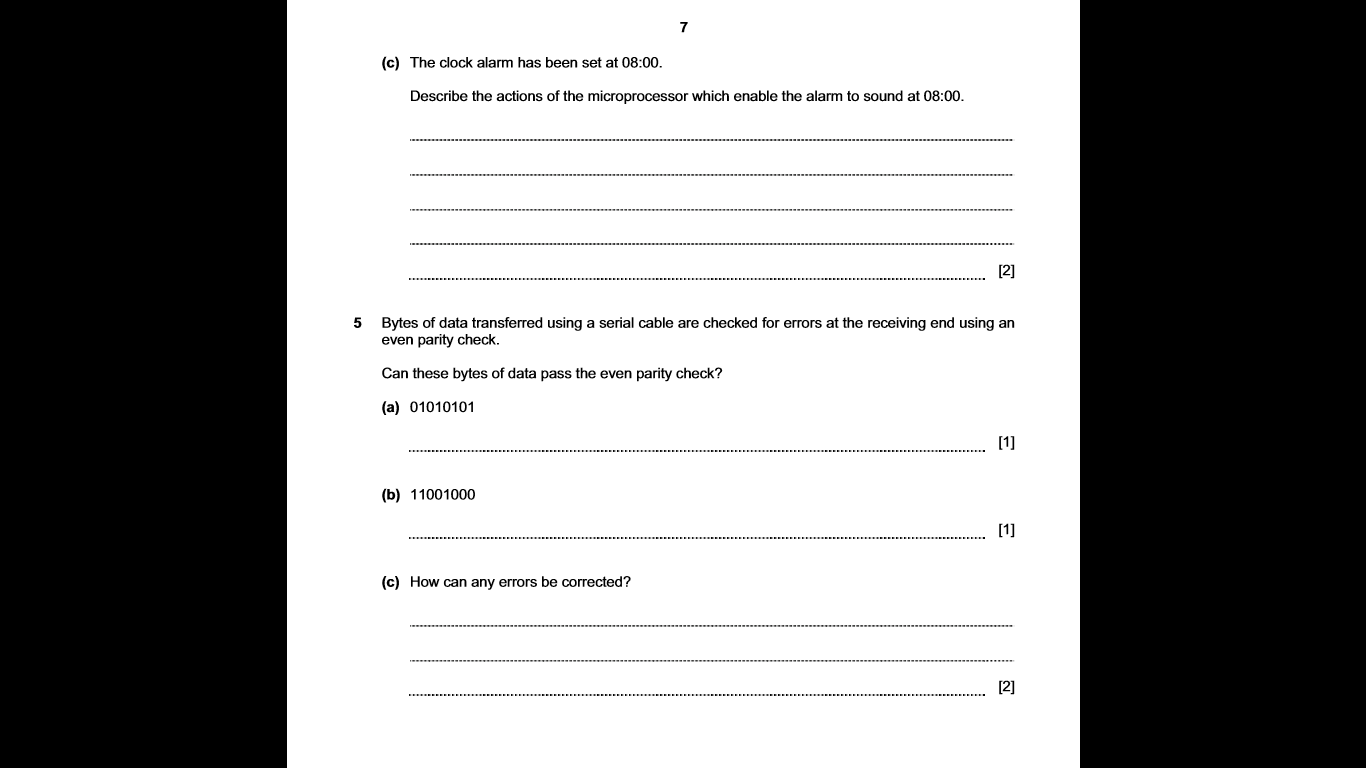 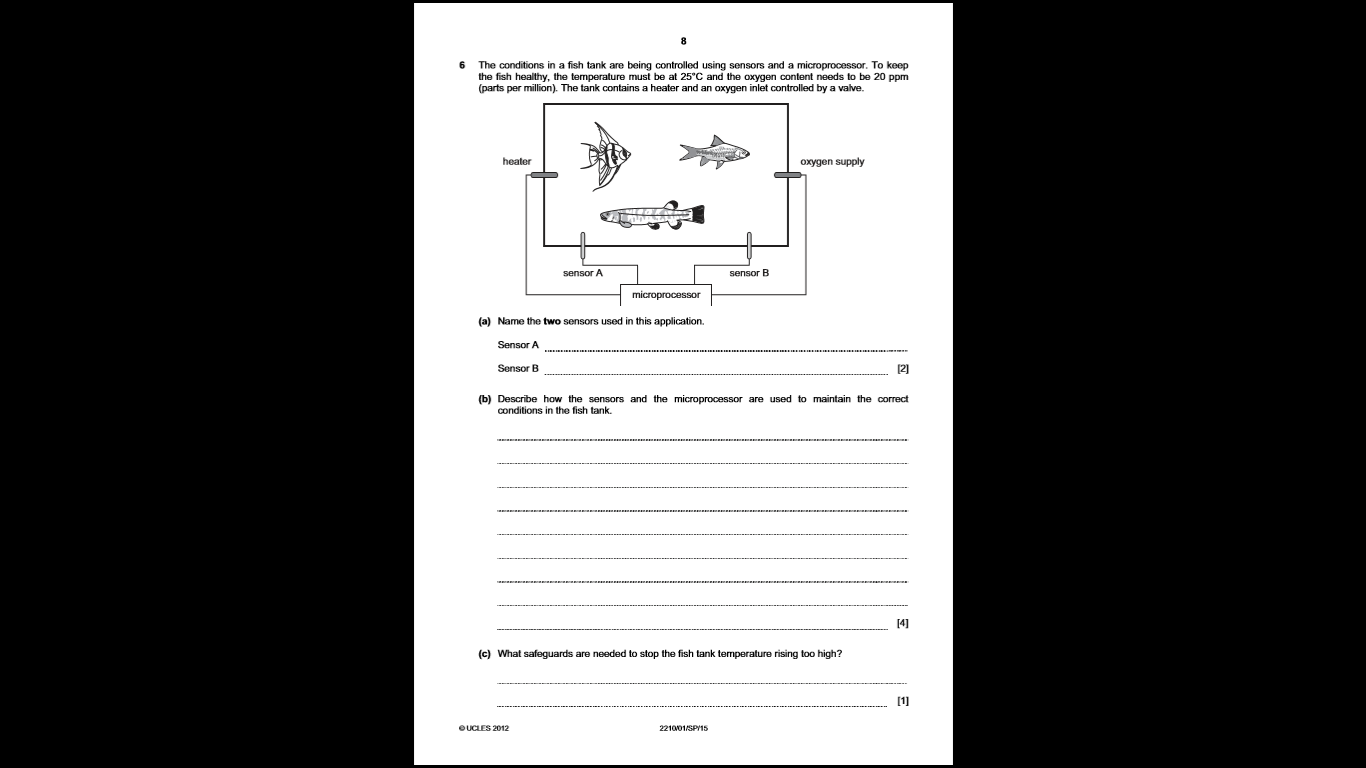 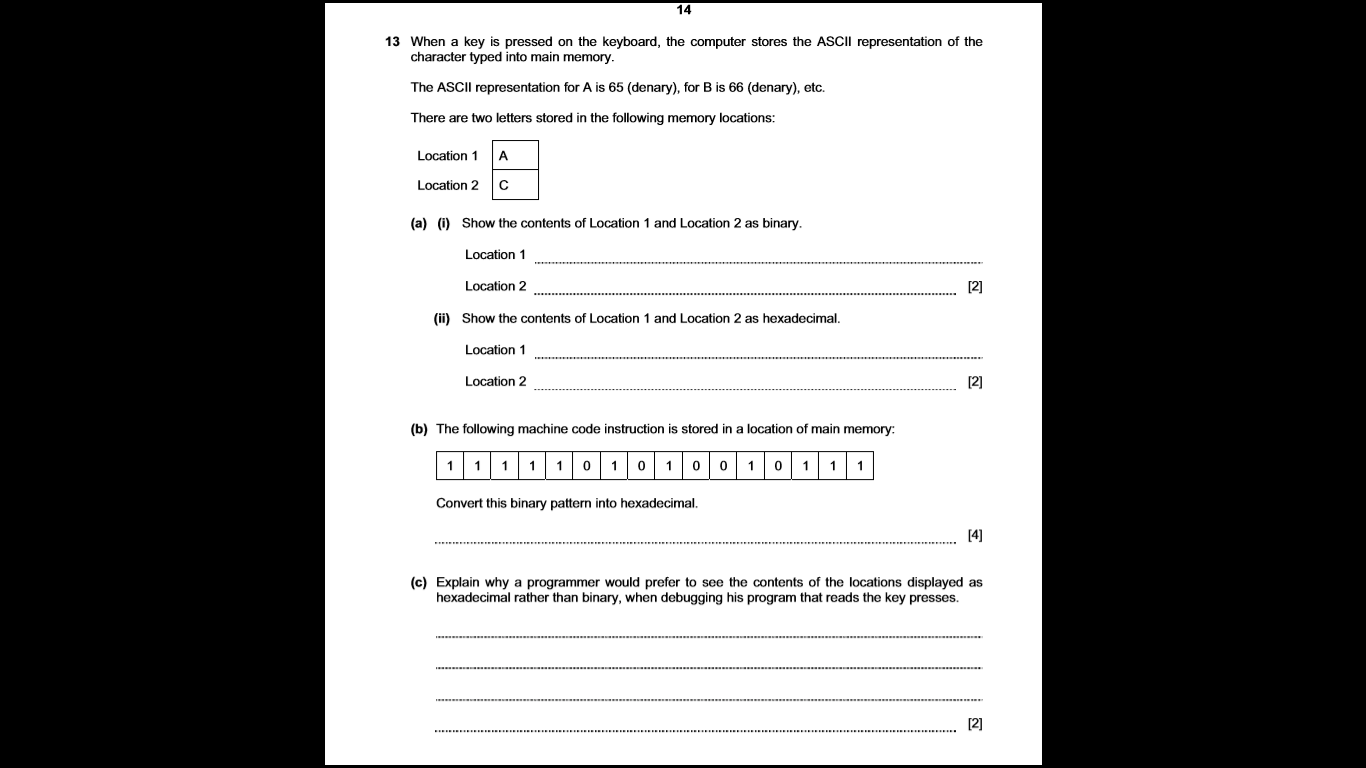 